План спортивно-массовых мероприятий ДЮСШна    февраль 2020 г.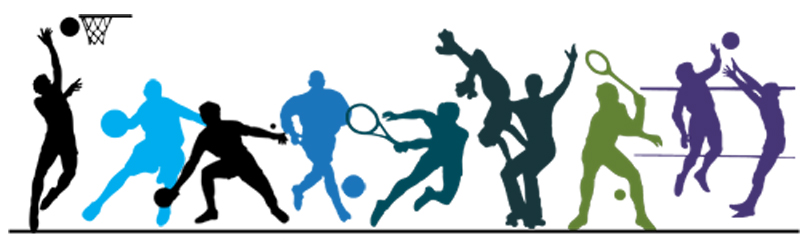 датадатаМероприятияМесто провед.времяответственныеМероприятия ДЮСШМероприятия ДЮСШМероприятия ДЮСШМероприятия ДЮСШМероприятия ДЮСШМероприятия ДЮСШ1.022.02Первенство УрФО по хоккею Металлург-2004 – Олимпиец СургутМеталлург-2006 – Рубин ТюменьПервенство УрФО по хоккею Металлург-2004 – Олимпиец СургутМеталлург-2006 – Рубин ТюменьЛедовая арена15.00, 18.0010.00, 12.00Величко М.Л.02.02II Этапа Открытого Кубка СУО  по плаваниюII Этапа Открытого Кубка СУО  по плаваниюБассейн10.00Акилова Е.В.04.02.ГМО учителей физической культурыГМО учителей физической культурыДЮСШ14.00Юнусов С.М.8.029.02Первенство УрФО по хоккею среди юношей 2007 г.р.Металлург-Спутник Н. ТагилПервенство УрФО по хоккею среди юношей 2007 г.р.Металлург-Спутник Н. ТагилЛедовая арена15.0010.00Величко М.Л.8.02Первенство Свердловской обл. среди ДЮСШ по хоккею Металлург – 2009 – Хризотил АсбестПервенство Свердловской обл. среди ДЮСШ по хоккею Металлург – 2009 – Хризотил АсбестЛедовая арена12.00Величко М.Л.8.02Выполнение  нормативов  ГТО по лыжамВыполнение  нормативов  ГТО по лыжамКрутой Лог11.00Благодир О.М.9.02Первенство Свердловской обл. среди ДЮСШ по хоккею 2008г.р.Металлург – Авто-Спартаковец-09Первенство Свердловской обл. среди ДЮСШ по хоккею 2008г.р.Металлург – Авто-Спартаковец-09Ледовая арена12.30Величко М.Л.27-29.02Турнир по боксу среди младших юношей «Наше будущее», посвященный Дню защитника ОтечестваТурнир по боксу среди младших юношей «Наше будущее», посвященный Дню защитника ОтечестваДЮСШзал бокса27.02.приезд28.02 нач. в 17.00Чешихин М.А.16.02Первенство Северного управленческого округа по мини-футболу «Северный мяч» среди юношей 2004-2005г.р.Первенство Северного управленческого округа по мини-футболу «Северный мяч» среди юношей 2004-2005г.р.ДЮСШ9-14.00Одинцев  А.В. 21-22.02Первенство по мини-футболу среди школьников, посвященное Дню защитника ОтечестваПервенство по мини-футболу среди школьников, посвященное Дню защитника ОтечестваДЮСШ11.00-14.00Юнусов С.М.22.02Турнир по баскетболу среди выпускников ОУ на Кубок главыТурнир по баскетболу среди выпускников ОУ на Кубок главыСОШ № 229.00Воложденинов Д.А.22.02Открытое Первенство ДЮСШ по самбо среди юношей 2007-2008г.р. «Король партера»Открытое Первенство ДЮСШ по самбо среди юношей 2007-2008г.р. «Король партера»ДЮСШзал самбо10.00-18.00Ушаков П.С.22.0223.02Первенство УрФО по хоккеюМеталлург – СДЮСАШОР ОмскМеталлург -  Ямал СалехардПервенство УрФО по хоккеюМеталлург – СДЮСАШОР ОмскМеталлург -  Ямал СалехардЛедовая арена15.00, 18.0010.00, 12.00Величко М.Л.24.02Соревнования по лыжным гонкам, посвященные Дню защитника ОтечестваСоревнования по лыжным гонкам, посвященные Дню защитника ОтечестваКрутой Лог12.00Калугин Д.Ю.26-28.02Зимний фестиваль ВФСК ГТО 1 этапЗимний фестиваль ВФСК ГТО 1 этапКрутой Лог11.00-14.00Благодир О.М.26-27.02Соревнования по лыжным гонкам седи ОУСоревнования по лыжным гонкам седи ОУКрутой Лог11-13.00Калугин Д.Ю.28.02Лыжная эстафета среди ОУ (в зачет спартакиады)Лыжная эстафета среди ОУ (в зачет спартакиады)Крутой Лог11-14.00Калугин Д.Ю.29.02Первенство УрФО по хоккею среди юношей 2007 г.р.Металлург-АвтомобилистПервенство УрФО по хоккею среди юношей 2007 г.р.Металлург-АвтомобилистЛедовая арена18.00Величко М.Л.Мероприятия на базе ДЮСШМероприятия на базе ДЮСШМероприятия на базе ДЮСШМероприятия на базе ДЮСШМероприятия на базе ДЮСШ23.02Первенство СУО по каратеДЮСШ9-18.00Уланов Е.